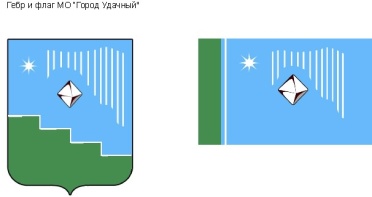 Российская Федерация (Россия)Республика Саха (Якутия)Муниципальное образование «Город Удачный»Городской Совет депутатовIV созывXXIII СЕССИЯРЕШЕНИЕ18 марта 2020 года                                                                                                 №23-2 Об итогах исполнения бюджета муниципального образования «Город Удачный» Мирнинского района Республики Саха (Якутия) за 2019 год В соответствии с Бюджетным кодексом РФ, Уставом муниципального образования «Город Удачный» Мирнинского района Республики Саха (Якутия), Положением о бюджетном устройстве и бюджетном процессе в муниципальном образовании «Город Удачный» Мирнинского района  Республики Саха (Якутия)» заслушав и обсудив информацию главного специалиста финансово-экономического отдела Щегловой В.А., председателя комиссии по бюджету, налоговой политике, землепользованию, собственности Иващенко В.М.,  городской Совет депутатов решил:Утвердить отчет об итогах исполнения бюджета муниципального образования «Город Удачный» Мирнинского района Республики Саха (Якутия) за  2019 год по доходной части  в сумме 246 165 172,39 руб. при плане 232 626 335,54 руб. (105,8%), по расходной части исполнение в сумме 231 409 145,49 руб. при плане 264 958 025,96 руб. (87,3%) (приложения 1,2,3,4).Отметить следующие  результаты исполнения бюджета МО «Город Удачный»: 1) перевыполнение плана по собственным доходам (107,6%), в т.ч. налоговым доходам (107,6%) и неналоговым доходам (101,6%);2) недовыполнение плановых показателей по расходной части бюджета (87,3%);3) проведение мероприятий по взысканию задолженности в бюджет города за предыдущие периоды;4) проведенная документальная проверка исполнения бюджета за 2019 год аудиторами Контрольно-счетной Палаты МО «Мирнинский район» предоставляет достаточные основания для выражения независимого мнения о достоверности во всех существенных отношениях отчетности и соответствии порядка ведения бюджетного учета исполнения бюджета законодательству Российской Федерации и Республики Саха (Якутия). 3. Администрации муниципального образования «Город Удачный» Мирнинского района Республики Саха (Якутия):1) продолжить работу по проведению мероприятий по обеспечению полноты поступлений налогов в бюджет МО «Город Удачный» и оптимизации бюджетных расходов;2) организовать мероприятия по работе с налогооблагаемой базой территории и доходными источниками бюджета города;3) продолжить работу по обеспечению эффективности бюджетных расходов и рационального расходования бюджетных средств;4) принять Постановление о результатах рассмотрения заключения Контрольно-счетной палаты МО «Мирнинский район» РС (Я) по акту проверки и отчету об исполнении бюджета за 2019 год и реализации замечаний и предложений по организации и исполнению бюджетов  будущих периодов.4. Опубликовать (обнародовать) настоящее решение в порядке, установленном Уставом муниципального образования «Город Удачный» Мирнинского района Республики Саха (Якутия).5. Настоящее решение вступает в силу после его официального опубликования (обнародования).6. Контроль   исполнения   настоящего   решения   возложить   на   комиссию    по бюджету, налоговой политике, землепользованию, собственности  (Иващенко В.М.).ПРИЛОЖЕНИЕ 1к решению городского Совета депутатов МО «Город Удачный» от 18 марта 2020 года №23-2ПРИЛОЖЕНИЕ 2к решению городского Совета депутатов МО «Город Удачный» от 18 марта 2020 года №23-2Исполнение расходов бюджета МО "Город Удачный" за 2019 годПРИЛОЖЕНИЕ 3к решению городского Совета депутатов МО «Город Удачный» от 18 марта 2020 года №23-2Сведения о численности и фактических затратах на денежное содержание муниципальных служащих и работников органов местного самоуправления муниципального образования «Город Удачный» Мирнинского района Республики Саха (ЯкутияПРИЛОЖЕНИЕ 4к решению городского Совета депутатов МО «Город Удачный» от 18 марта 2020 года №23-2Отчет об использовании средств резервного фонда муниципального образования «Город Удачный» Мирнинского района Республики Саха (Якутия) по состоянию на 01.01.2020г.И.о. главы города__________Т.В. Дьяконова20 марта 2020годадата подписанияПредседатель городского Совета депутатов__________В.В. Файзулин          ИСПОЛНЕНИЕ ДОХОДНОЙ ЧАСТИ БЮДЖЕТА   муниципального образования "Город Удачный" Мирнинского района Республики Саха (Якутия) на 01.01.2020 года          ИСПОЛНЕНИЕ ДОХОДНОЙ ЧАСТИ БЮДЖЕТА   муниципального образования "Город Удачный" Мирнинского района Республики Саха (Якутия) на 01.01.2020 года          ИСПОЛНЕНИЕ ДОХОДНОЙ ЧАСТИ БЮДЖЕТА   муниципального образования "Город Удачный" Мирнинского района Республики Саха (Якутия) на 01.01.2020 года          ИСПОЛНЕНИЕ ДОХОДНОЙ ЧАСТИ БЮДЖЕТА   муниципального образования "Город Удачный" Мирнинского района Республики Саха (Якутия) на 01.01.2020 года          ИСПОЛНЕНИЕ ДОХОДНОЙ ЧАСТИ БЮДЖЕТА   муниципального образования "Город Удачный" Мирнинского района Республики Саха (Якутия) на 01.01.2020 года НаименованиеУточненный план на 2019 год Фактическое исполнение на 01.01.2020 Отклонение от уточненного плана от ожидаемого имполнения ("-" недовыполнение; "+" перевыполнение")% исполненияНАЛОГОВЫЕ И НЕНАЛОГОВЫЕ ДОХОДЫ177 330 946,44190 869 783,2913 392 077,73107,6Налоговые145 904 018,47158 929 871,9813 025 853,51108,9НАЛОГИ НА ПРИБЫЛЬ, ДОХОДЫ125 319 100,00137 512 949,9912 193 849,99                  -     Налог на доходы физических лиц взимаемый на межселенной территории125 319 100,00137 512 949,9912 193 849,99Налог на доходы физических лиц125 319 100,00137 512 949,9912 193 849,99109,7НАЛОГИ НА ТОВАРЫ (РАБОТЫ, УСЛУГИ), РЕАЛИЗУЕМЫЕ НА ТЕРРИТОРИИ РОССИЙСКОЙ ФЕДЕРАЦИИ403 116,47450 430,9647 314,49111,7НАЛОГИ НА ТОВАРЫ (РАБОТЫ, УСЛУГИ), РЕАЛИЗУЕМЫЕ НА ТЕРРИТОРИИ РОССИЙСКОЙ ФЕДЕРАЦИИ403 116,47450 430,9647 314,49111,7НАЛОГИ НА ИМУЩЕСТВО20 181 802,0020 966 491,03784 689,03103,9Налог на имущество физических лиц1 652 842,001 814 101,42161 259,42109,8Налог на имущество физических лиц, взимаемый по ставкам, применяемым к объектам налогообложения, расположенным в границах городских1 652 842,001 814 101,42161 259,42109,8Земельный налог18 263 360,0018 877 189,61613 829,61103,4Земельный налог с организаций, обладающих земельным участком, расположенным в границах городских поселений18 263 360,0018 877 189,61613 829,61103,4ГОСУДАРСТВЕННАЯ ПОШЛИНА265 600,00275 200,009 600,00100,6Государственная пошлина за государственную регистрацию, а также за совершение прочих юридически значимых действий265 600,00275 200,009 600,00Государственная пошлина за выдачу органом местного самоуправления поселения специального разрешения на движение по автомобильным дорогам транспортных средств, осуществляющих перевозки опасных тяжеловесных и (или) крупногабаритных грузов, зачисляемая в бюджеты поселений265 600,00275 200,009 600,00103,6Неналоговые31 426 927,9731 939 911,31366 224,22101,6ДОХОДЫ ОТ ИСПОЛЬЗОВАНИЯ ИМУЩЕСТВА, НАХОДЯЩЕГОСЯ В ГОСУДАРСТВЕННОЙ И МУНИЦИПАЛЬНОЙ СОБСТВЕННОСТИ22 394 856,6924 889 302,892 494 446,20112,78Доходы, получаемые в виде арендной либо иной платы за передачу в возмездное пользование государственного и муниципального имущества (за исключением имущества бюджетных и автономных учреждений, а также имущества государственных и муниципальных унитарных пр19 592 269,6921 492 851,392 136 325,39Доходы, получаемые в виде арендной платы за земельные участки, государственная собственность на которые не разграничена и которые расположены в границах городских поселений, а также средства от продажи права на заключение договоров аренды указанных земельных участк6 500 000,007 517 017,521 017 017,52116Доходы, получаемые в виде арендной платы, а также средства от продажи права на заключение договоров аренды за земли, находящиеся в собственности городских поселений (за исключением земельных участков муниципальных бюджетных и автономных учреждений)443 230,00116 769,78-326 460,2226,3Доходы от сдачи в аренду имущества, находящегося в оперативном управлении органов управления городских поселений и созданных ими учреждений (за исключением имущества муниципальных бюджетных и автономных учреждений)12 413 296,0013 859 064,091 445 768,09111,6Доходы от перечисления части прибыли, остающиеся после уплаты налогов и иных обязательных платежей МУП, созданных городскими поселениями235 743,69235 743,69                             -     Прочие доходы от использования имущества и прав, находящихся в государственной и муниципальной собственности (за исключением имущества бюджетных и автономных учреждений, а также имущества государственных и муниципальных унитарных предприятий, в том числе2 802 587,003 160 707,81358 120,81112,8Прочие поступления от использования имущества, находящегося в собственности городских поселений (за исключением имущества муниципальных бюджетных и автономных учреждений, а также имущества муниципальных унитарных предприятий, в том числе казенных)2 802 587,003 160 707,81358 120,81112,8ДОХОДЫ ОТ ОКАЗАНИЯ ПЛАТНЫХ УСЛУГ (РАБОТ) И КОМПЕНСАЦИИ ЗАТРАТ ГОСУДАРСТВА8 047 019,005 348 545,84-2 698 473,1666,5Доходы от компенсации затрат государства8 047 019,005 348 545,84-2 698 473,1666,5Прочие доходы от компенсации затрат  бюджетов городских поселений8 047 019,005 348 545,84-2 698 473,1666,5ДОХОДЫ ОТ ПРОДАЖИ МАТЕРИАЛЬНЫХ И НЕМАТЕРИАЛЬНЫХ АКТИВОВ593 229,841 075 393,41335 404,45136,6Доходы от реализации иного имущества, находящегося в собственности поселений (за исключением имущества муниципальных бюджетных и автономных учреждений, а также имущества муниципальных унитарных предприятий, в том числе казенных) в части реализации основных средств по указанному имуществу)30 708,00307 080,34276 372,34Доходы от продажи земельных участков, находящихся в государственной и муниципальной собственности (за исключением земельных участков бюджетных и автономных учреждений)562 521,84768 313,07335 404,45136,6Доходы от продажи земельных участков, государственная собственность на которые не разраничена и которые расположены в границах городских поселений303 321,84638 726,29335 404,45210,6Доходы от продажи земельных участков, нахдящихся в собственности городских поселений и которые расположены в границах городских поселений259 200,00129 586,78-129 613,22Денежные взыскания (штрафы) за нарушение законодательства РФ о контрактно системе в сфере закупок товаров, работ, услуг для обеспечения государственных и муниципальных нужд городских поселений15 000,0015 000,00                             -     Денежные взыскания (штрафы) за нарушение законодательства РФ о контрактно системе в сфере закупок товаров, работ, услуг для обеспечения государственных и муниципальных нужд городских поселений45 000,0014 405,80-30 594,20 Денежные взыскания (штрафы) за нарушение законодательства РФ, зачисл в бюджеты поселений2 000,002 000,00Прочие поступления от денежных взысканий (штрафов) и иных сумм в возмещение ущерба, зачисляемые в бюджеты городских поселений250 000,00431 437,90181 437,90ПРОЧИЕ НЕНАЛОГОВЫЕ ДОХОДЫ81 822,44163 825,4782 003,03Прочие неналоговые доходы81 822,44163 825,4782 003,03Невыясненные поступления-18 177,5668 822,4487 000,00Прочие неналоговые доходы бюджетов городских поселений100 000,0095 003,03-4 996,9795БЕЗВОЗМЕЗДНЫЕ ПОСТУПЛЕНИЯ55 295 389,1055 295 389,10                             -     100БЕЗВОЗМЕЗДНЫЕ ПОСТУПЛЕНИЯ ОТ ДРУГИХ БЮДЖЕТОВ БЮДЖЕТНОЙ СИСТЕМЫ РОССИЙСКОЙ ФЕДЕРАЦИИ32 630 113,1632 630 113,16                             -     Субсидия на поддержу государственных программ формирования современной городской среды4 500 000,004 500 000,00                             -     Реализация на территории Республики Саха (Якутия) проектов развития общественной инфраструктуры, основанных на местных инициативах (за счет средств ГБ)1 364 167,351 364 167,35                             -     Субвенции бюджетам субъектов Российской Федерации на осуществление первичного воинского учета на территориях, где отсутствуют военные комиссариаты3 314 505,003 314 505,00                             -     100Выполнение отдельных государственных полномочий по организации мероприятий по предупреждению и ликивдации болезней животных, их лечению, защите населения от болезней, общих для человека и животных246 000,00246 000,00                             -     100Субвенции бюджетам субъектов Российской Федерации на государственную регистрацию актов гражданского состояния176 300,00176 300,00                             -     Межбюджетные трансферты, передаваемые бюджетам поселений для компенсации дополнительных расходов, возникших в результате решений, принятых органиами власти другого уровня23 029 140,8123 029 140,81                             -     100ПРОЧИЕ БЕЗВОЗМЕЗДНЫЕ ПОСТУПЛЕНИЯ24 062 857,0724 062 857,07                             -     100Прочие безвозмездные поступления в бюджеты муниципальных районов24 062 857,0724 062 857,07                             -     100Поступления от денежных пожертвований, предоставляемых физическими лицами получателям средств бюджетов городских поселений50 937,2550 937,25                             -     Прочие безвозмездные поступления в бюджеты городских поселений24 011 919,8224 011 919,82                             -     100Доходы бюджетов поселений от возврата остатков субсидий, субвенций и иных межбюджетных трансфертов, имеющих целевое назначение, прошлых лет из бюджета района70 987,0770 987,07                             -     100Возврат остатков субсидий, субвенций и иных межбюджетных трансфертов, имеющих целевое назначение, прошлых лет из бюджета поселения-1 468 568,20-1 468 568,20                             -     100Статья расхода, кодСтатья расхода, кодСтатья расхода, кодСтатья расхода, кодСтатья расхода, кодСтатья расхода, кодНаименование разделов, подразделовРЗПРЦСРВРКОСГУДоп. ЭК План расходов на 2019 год  Исполненные  Не исполненные  назначения  % исполнения ОБЩЕГОСУДАРСТВЕННЫЕ ВОПРОСЫ0100            152 810 634,35            133 278 718,88           19 524 818,41               87,2   Глава исполнительной власти 0102               4 505 321,00                4 491 519,80                 13 801,20               99,7   НЕПРОГРАММНЫЕ РАСХОДЫЗаработная плата01029910011600121211               3 754 593,93                3 754 593,93                             -     Начисления на оплату труда01029910011600129213                  750 727,07                   736 925,87                 13 801,20   Функционирование законодательных органов государственной власти (Городской Совет)0103                  362 070,00                   343 561,80                 18 508,20               94,9   НЕПРОГРАММНЫЕ РАСХОДЫКомандировки  и служебные разъезды (суточные)010399100114101222121104                    20 300,00                    20 300,00   Командировочные расходы010399100114101222261104                  169 055,00                   169 055,00                             -     Командировочные расходы010399100114102442261104                    10 000,00                    10 000,00                             -     Прочие услуги010399100114102442261140                    12 540,00                    10 500,00                   2 040,00   Прочие услуги (повышение квалификации)010399100114102442261139                     8 160,00                      8 160,00                             -     Увеличение стоимости материальных запасов (Приобретение продуктов питания)010399100114102443421120                    39 120,00                    39 120,00                             -     Приобретение сувенирной и подарочной продукции продукции010399100114102443491148                  102 895,00                    86 426,80                 16 468,20   Функционирование местных администраций0104             94 609 561,27              91 928 432,42             2 674 031,79               97,2   ПРОГРАММНЫЕ РАСХОДЫМП "Развитие кадрового потенциала администрации МО "Город Удачный" на 2017-2021 годы"010427400100102442261139                  257 650,00                   257 650,00                             -     НЕПРОГРАММНЫЕ РАСХОДЫРасходы на выплату персоналу в целях обеспечения выполненя функций муниципльными органами01049910011410100             82 954 613,74              81 768 474,05             1 179 042,63   Фонд оплаты труда муниципальных служащих01049910011410             78 038 491,74              77 052 135,97                979 278,53   Заработная плата01049910011410121211             60 278 674,67              60 278 674,67                             -     Заработная плата01049910011410121266                  197 500,00                   190 422,76                   7 077,24   Начисления на оплату труда01049910011410129213             17 562 317,07              16 583 038,54                979 278,53   Начисления на оплату труда01049910011410129266                               -     Иные выплаты персоналу муниципальных органов, за исключением фонда оплаты труда01049910011410122               4 916 122,00                4 716 338,08                199 764,10   Командировки  и служебные разъезды (суточные)010499100114101222121104                  223 300,00                   212 800,00                 10 500,00   Возмещение расходов, связанных с проездом в отпуск010499100114101222141101               3 290 000,00                3 280 265,99                   9 734,01   Транспортные расходы (проезд в учебный отпуск)010499100114101222221125                    50 750,00                    50 730,18   Командировки  и служебные разъезды ( возмещение проезда, возмещение проживания)010499100114101222261104                  914 800,00                   745 670,13               169 129,87   Прочие расходы010499100114101222261124                    10 000,00                 10 000,00   Прочие выплаты   01049910011410122266                     2 000,00                      1 600,00                     400,00   Прочие компенсации (Выезд из РКС, оплата саноторно-курортного лечения)010499100114101222671124                  425 272,00                   425 271,78                         0,22   Закупка товаров, работ, услуг01049910011410200             10 364 637,53                8 869 648,37            1 494 989,16   Закупка товаров, работ, услуг в сфере информационно-коммуникационных технологий01049910011410242               3 084 691,53                2 818 508,56               266 182,97   Услуги связи 01049910011410242221                  659 000,00                   537 475,18               121 524,82   Услуги по ремонту имущества010499100114102422251105                    99 800,00                    99 800,00   Услуги по содержанию имущества (ремонт оборудования, оргтехники)010499100114102422251129                  100 660,00                    95 197,44                   5 462,56   Услуги в области информационных технологий, в т.ч.:010499100114102422261136                  755 200,00                   650 262,30               104 937,70   Приобретение основных средств (компьютерное оборудование)010499100114102423101116               1 271 431,53                1 250 899,06                 20 532,47   Приобретение материальных запасов (комплектующие к оргтехнике)010499100114102423461123                  198 600,00                   184 874,58                 13 725,42   Прочая закупка товров, работ, услуг для обеспечения муниципальных нужд01049910011410244               7 279 946,00                6 051 139,81            1 228 806,19   Услуги связи (почтовые расходы)01049910011410244221                  190 000,00                   189 935,75                       64,25   Транспортные услуги01049910011410244222                    31 841,00                                -                   31 841,00   Оплата проезда к месту служебной командировки и обратно к месту постоянной работы транспортом общего пользования010499100114102442221104                              -     Оплата прочих транспортных услуг010499100114102442221125                   31 841,00                 31 841,00   Коммунальные услуги01049910011410244223               2 229 038,15                1 950 816,00                278 222,15   Оплата услуг отопления прочих поставщиков0104991001141024422311072               1 355 724,53               1 343 511,10                 12 213,43   Оплата услуг предоставления электроэнергии010499100114102442231109                 579 780,47                  362 372,04                217 408,43   Оплата услуг горячего и холодного водоснабжения, подвоз воды010499100114102442231110                 225 463,00                  178 896,42                 46 566,58   Оплата услуг канализации, водоотведения010499100114102442231126                   54 585,00                    52 551,29                   2 033,71   вывоз мусора и утилизация мусора (объекты администрации)010499100114102442231127                    13 485,15                    13 485,15                             -     Услуги по содержанию имущества01049910011410244225                  356 933,85                   217 439,08                139 494,77   Ремонт муниципального имущества010499100114102442251105                    38 179,00                 38 179,00   Содержание в чистоте помещений, зданий, дворов, иного имущества, в т.ч.:)010499100114102442251111                  113 318,85                   102 973,08                 10 345,77   Другие расходы по содержанию имущества, в т.ч:010499100114102442251129                  205 436,00                   114 466,00                 90 970,00   Прочие услуги01049910011410244226               1 971 051,00                1 317 754,64                653 296,36   Оплата за проживание в жилых помещениях (найм жилого помещения) при служебных командировках010499100114102442261104                  435 730,00                   389 500,00                 46 230,00   Подписка периодические и справочные издания010499100114102442261137                    80 000,00                    47 310,32                 32 689,68   Иные работы и услуги, в т.ч.:010499100114102442261140               1 455 321,00                   880 944,32                574 376,68   Прочие услуги01049910011410244227                    15 000,00                      7 334,72                   7 665,28   Услуги по страхованию муниципального имущества010499100114102442271135                    15 000,00                      7 334,72                   7 665,28   Увеличение стоимости основных средств01049910011410244310                  269 267,00                   232 884,32                 36 382,68   Приобретение основных средств010499100114102443101116                  269 267,00                   232 884,32                 36 382,68   Увеличение стоимости основных средств01049910011410244340               2 216 815,00                2 134 975,30                 81 839,70   Приобретение ГСМ010499100114102443431121               1 549 112,00                1 528 213,44                 20 898,56   Приобретение прочих материальных запасов 010499100114102443461123                  667 703,00                   606 761,86                 60 941,14   Социальное обеспечение и иные выплаты населению0104300               1 032 660,00                1 032 660,00                             -     Социальное пособие (выплата пенсионного обеспечения муниципальным служащим, вышедшим на пенсию)010499500710203212641142               1 032 660,00                1 032 660,00                             -     Другие общегосударственные вопросы0113             53 333 682,08              36 515 204,86           16 818 477,22               68,5   ПРОГРАММНЫЕ РАСХОДЫ0113             21 344 197,35              17 413 492,69             3 930 704,66   МП "Профилактика и борьба с социально-значимыми заболеваниями, предупреждение болезнезависимости населения города Удачного МР РС(Я) на 2018-2021 годы"0113                  800 000,00                   254 011,67                545 988,33   Прочие расходы011313200100301232961150                  330 000,00                330 000,00   Увеличение стоимости основных средств011313200100302423101116                    25 666,67                    25 666,67                             -     Увеличение стоимости основных средств011313200100302443101116                  229 333,33                   228 345,00                      988,33   Увеличение материальных запасов011313200100302443411119                  215 000,00                215 000,00   МП МО "Город Удачный" МР РС(Я) "Упраление муниципальным имуществом на 2017-2021 годы"01133100000000             20 544 197,35              17 159 481,02             3 384 716,33   Учет муниципального имущества01133120000000             20 394 947,35              17 046 481,02             3 348 466,33   Закупка товаров, работ, услуг для муниципальных нужд01133120010020             20 394 947,35              17 046 481,02             3 348 466,33   Услуги по содержанию имущества01133120010020244225             16 832 653,03              15 832 434,74             1 000 218,29   Проведение текущего ремонта011331200100202442251105             12 948 381,84              11 959 817,50                988 564,34   Прочие услуги по содержанию имущества011331200100202442251129               3 884 271,19                3 872 617,24                 11 653,95   Прочие услуги01133120010020244226               2 086 905,32                1 214 046,28                872 859,04   Оформление технической документации011331200100202442261140               2 086 905,32                1 214 046,28                872 859,04   Увеличение стоимости материальных запасов011331200100202443441112                    34 010,00                 34 010,00   Изыскательные работы незав строительства детского сада на 280 м011331200100202452261130                    76 225,00                 76 225,00   Изготовление проекта(гараж)011331200100204142281130               1 365 154,00   Расходы по оценке и страхованию муниципального имущества01133120010030                  149 250,00                   113 000,00                 36 250,00   Закупка товаров, работ, услуг для муниципальных нужд01133120010030200                  149 250,00                   113 000,00                 36 250,00   Прочие услуги01133120010030244226                  149 250,00                   113 000,00                 36 250,00   Проведение оценки муниципального имущества011331200100302442261140                  149 250,00                   113 000,00                 36 250,00   НЕПРОГРАММНЫЕ РАСХОДЫ01139900000000             31 989 484,73              19 101 712,17           12 887 772,56   Прочие непрограммные расходы01139950000000             31 989 484,73              19 101 712,17           12 887 772,56   Резервный фонд местной администрации01139950071100                  433 409,51                                -                  433 409,51    Закупка товаров, работ и услуг для государственных (муниципальных) нужд01139950071100200                  433 409,51                                -                  433 409,51   Прочие расходы01139950071100244296                  433 409,51                                -                  433 409,51   Иные расходы по ст. 290011399500711002442961150                  433 409,51                433 409,51   Расходы по управлению муниципальным имуществом и земельными ресурсами01139950091002             31 027 845,22              18 802 481,31           12 225 363,91   Закупка товаров, работ, услуг для муниципальных нужд01139950091002200             30 627 133,76              18 560 500,05           12 066 633,71   Оплата транспортных услуг 01139950091002244222                    20 000,00                    20 000,00                             -     Транспортные услуги011399500910022442221125                    20 000,00                    20 000,00                             -     Коммунальные услуги, в т.ч.:01139950091002244223             15 551 668,15              14 239 907,95             1 311 760,20   Оплата услуг отопления прочих поставщиков0113995009100224422311072             10 864 029,47              10 249 304,81                614 724,66   Оплата услуг предоставления электроэнергии011399500910022442231109               3 139 800,75                2 695 079,94                444 720,81   Оплата услуг горячего и холодного водоснабжения, подвоз воды011399500910022442231110               1 171 427,00                1 002 357,27                169 069,73   Оплата услуг канализации, водоотведения011399500910022442231126                  374 652,00                   291 407,00                 83 245,00   011399500910022442231127                     1 758,93                      1 758,93                             -     Услуги по содержанию муниципального имущества (объекты муниципальной собственности)01139950091002244225               4 156 395,07                3 940 003,07                216 392,00   Содержание в чистоте помещений, зданий, дворов, иного имущества011399500910022442251111               1 632 036,07                1 622 209,13                   9 826,94   Другие расходы по содержанию муниципального имущества (объекты муниципальной собственности), в т.ч:011399500910022442251129               2 524 359,00                2 317 793,94                206 565,06   Прочие услуги01139950091002244226                  540 645,54                   360 589,03                180 056,51   Прочие услуги (Оплата договоров ГПХ,  погрузо-разгруз. работы)011399500910022442261140                  540 645,54                   360 589,03                180 056,51   Увеличение стоимости ОС01139950091002244310             10 358 425,00                                -                               -     Приобретение основных средств011399500910022443101116             10 358 425,00   Иные бюджетные ассигнования01139950091000800                  400 711,46                   241 981,26                158 730,20   Уплата налога на имущество организаций01139950091002851                  205 400,00                    51 599,00                153 801,00   Прочие расходы 01139950091002851291                  205 400,00                    51 599,00                153 801,00   Оплата налога на имущество011399500910028512911143                  205 400,00                    51 599,00                153 801,00   Уплата прочих налогов, сборов и иных платежей01139950091002852                    11 762,00                      9 449,00                   2 313,00   Прочие расходы 01139950091002852291                    11 762,00                      9 449,00                   2 313,00   Оплата транспортного налога011399500910028522911143                    11 762,00                      9 449,00                   2 313,00   Прочие расходы01139950091017853                  183 549,46                   180 933,26                   2 616,20   Оплата пеней011399500910178532921144                     3 195,00                         578,80                   2 616,20   Прочие расходы011399500910178532951144                    42 939,46                    42 939,46                             -     Прочие расходы011399500910178532961150                  137 415,00                   137 415,00                             -     Закупка товаров, работ, услуг для муниципальных нужд01139950091019244                  528 230,00                   299 230,86   Прочие услуги011399500910192442261149                  279 940,00                   209 940,00                 70 000,00   Увеличение стоимости материальных запасов011399500910192443421120                  108 290,00                108 290,00   Увеличение стоимости материальных запасов (Приобретение подарочной сувенирной продукции)011399500910192443491148                  140 000,00                    89 290,86                 50 709,14   НАЦИОНАЛЬНАЯ ОБОРОНА0200               3 314 505,00                3 314 505,00                             -               100,0   НЕПРОГРАММНЫЕ РАСХОДЫ02039900000000               3 314 505,00                3 314 505,00                             -     Субвенция на осуществление федеральных полномочий по первичному воинскому учету,где отсутствуют военные комиссариаты02039950051180               3 314 505,00                3 314 505,00                             -     Расходы на выплату персоналу в целях обеспечения выполненя функций муниципльными органами02039950051180100               2 993 451,38                2 993 451,38                             -     Фонд оплаты труда муниципальных служащих02039950051180121               2 729 671,38                2 729 671,38                             -     Заработная плата02039950051180121211365               2 084 538,68                2 084 538,68                             -     Начисления на оплату труда02039950051180121213365                  645 132,70                   645 132,70                             -     Оплата проезда в отпуск020399500511801222141101                  253 280,00                   253 280,00                             -     Оплата нахождения в служебных командировках020399500511801222121104                    10 500,00                    10 500,00                             -     Приобретение основных средств0203 99500511802423101116                  166 155,99                   166 155,99                             -     Закупка товаров, работ, услуг для муниципальных нужд02039950051180200                  154 897,63                   154 897,63                             -     Прочая закупка товров, работ, услуг для обеспечения муниципальных нужд02039950051180244                  154 897,63                   154 897,63                             -     Иные работы и услуги020399500511802442261104                    48 000,00                    48 000,00                             -     Приобретение основных средств0203 99500511802443101116                    56 104,52                    56 104,52                             -     Приобретение материальных запасов0203 99500511802443461123                    50 793,11                    50 793,11                             -     НАЦИОНАЛЬНАЯ БЕЗОПАСНОСТЬ И ПРАВООХРАНИТЕЛЬНАЯ ДЕЯТЕЛЬНОСТЬ0300               2 635 500,56                1 029 014,56             1 606 486,00               39,0   НЕПРОГРАММНЫЕ РАСХОДЫ                  176 300,00                   176 300,00                             -     Субвенция на государственную регистрацию актов гражданского состояния03049950059300244226140                  176 300,00                   176 300,00                             -     ПРОГРАММНЫЕ РАСХОДЫ                 2 459 200,56                   852 714,56             1 606 486,00   Защита населения и территории от чрезвычайных ситуаций природного и техногенеого характера0309               2 459 200,56                   852 714,56             1 606 486,00   МП "Обеспечение безопасности жизнедеятельности населения МО "Город Удачный" на 2017-2021 годы." Подпрограмма "Профилактика терроризма, экстремизма и других преступных проявлений на территории МО "Город Удачный" (в рамках аппаратно-программного комплекса "Безопасный город" на 2017-2021 годы"03091700000000               2 119 200,56                   617 234,35             1 501 966,21   Закупка товаров, работ, услуг для муниципальных нужд03091710010010200               2 073 735,56                   571 804,35             1 501 931,21   Закупка товаров, работ, услуг в сфере информационно-коммуникационных технологий03091710010010242               1 611 185,56                   275 737,95             1 335 447,61   Услуги по содержанию имущества03091710010010242225               1 611 185,56                   275 737,95             1 335 447,61   Расходы по содержанию имущества (Содержание видеонаблюдения "Безопасный город")030917100100102422251129                  275 738,00                   275 737,95                         0,05   Приобретение видеокамер (за счет средств МБТ)030917100100102423101116               1 335 447,56             1 335 447,56   Прочая закупка товров, работ, услуг для обеспечения муниципальных нужд03091710010010244                  462 550,00                   296 066,40                166 483,60   Прочие расходы030917100100102442261140                  279 500,00                   279 500,00                             -     Увеличение стоимости ОС03091710010010244310                               -                                  -                               -     Приобретение основных средств (оборудования)030917100100102443101116                               -     Увеличение стоимости материальных запасов03091710010010244340                  183 050,00                    16 566,40                166 483,60   Увеличение стоимости материальных запасов030917100100102443461123                  183 050,00                    16 566,40                166 483,60   Выплата поощрения ДНД030917100100103602961150                    45 465,00                    45 430,00                        35,00   МП "Обеспечение безопасности жизнедеятельности населения МО "Город Удачный" на 2017-2021 годы" Подпрограмма "Защита населения и территории от ЧС и ПБ на территоррии МО "Город Удачный" на 2017-2021 годы"03092220010050                  340 000,00                   235 480,21                104 519,79   Закупка товаров, работ, услуг для муниципальных нужд03092220010050200                  292 000,00                   187 480,21                104 519,79   Приобретение основных средств (оборудования)030922200100502423101116                    60 866,15                    60 866,15                             -     Прочая закупка товров, работ, услуг для обеспечения муниципальных нужд03092220010050244                  231 133,85                   126 614,06                104 519,79   Работы, услуги по содержанию имущества030922200100502442251129                    37 912,00                    37 912,00                             -     Увеличение стоимости ОС03092220010050244310                    33 085,85                                -                   33 085,85   Приобретение основных средств (оборудования)030922200100502443101116                    33 085,85                                -                   33 085,85   Увеличение стоимости материальных запасов03092220010050244340                  160 136,00                    88 702,06                 71 433,94   Приобретение продуктов питания030922200100502443421120                    12 038,54                    12 038,54                             -     Приобретение материальных запасов030922200100502443461123                  148 097,46                    76 663,52                 71 433,94   Прочие расходы (выплата денежных средств на премии ДПД)030922200100503602961150                    48 000,00                    48 000,00                             -     НАЦИОНАЛЬНАЯ ЭКОНОМИКА0400             19 013 369,49              17 190 529,71             1 822 839,78               90,4   ПРОГРАММНЫЕ РАСХОДЫ                          -     МП "Обеспечение безопасности жизнидеятельности населения МО "Город Удачный" на 2017-2021 годы" Подпрограмма "Сокращение численности безнадзорных животных на территории МО "Город Удачный" на 2017-2021 годы"0405                  446 000,00                   443 800,00                   2 200,00   Выполнение отдельных гос. полномочий по организации мероприятий по предупреждению и ликвидации болезней животных04059950000000                  446 000,00                   443 800,00                   2 200,00   Прочая закупка товров, работ, услуг для обеспечения муниципальных нужд04059950000000244                  446 000,00                   443 800,00                   2 200,00   Прочие услуги04059950063360244226                  446 000,00                   443 800,00                   2 200,00   Работы по органтзации отлова и содержания бездомных животных (за счет средст РС (Я)040599500633602442261140                  246 000,00                   246 000,00                             -     Работы по органтзации отлова и содержания бездомных животных (за счет средств МБ)040599500910052442261140                  200 000,00                   197 800,00                   2 200,00   НЕПРОГРАММНЫЕ РАСХОДЫ               5 771 000,00                5 501 468,53                269 531,47   ТРАНСПОРТ0408                  268 000,00                    95 019,00                172 981,00   Оплата транспортных услуг 040818600100302442221125                  268 000,00                    95 019,00                172 981,00   Субсидирование убытков от пассажирских перевозок04081860010020               5 503 000,00                5 406 449,53                 96 550,47   Субсидии некоммерческим организациям04081860010020810               5 503 000,00                5 406 449,53                 96 550,47   Безвозмездные перечисления муниципальному унитарному предприятию04081860010020811244               5 503 000,00                5 406 449,53                 96 550,47   Услуги по перевозке пассажиров автомобильным транспортом 040818600100302442221125                               -                               -     ДОРОЖНОЕ ХОЗЯЙСТВО0409             10 474 498,99                9 358 799,52             1 115 699,47   ПРОГРАММНЫЕ РАСХОДЫМП "Комплексное развитие транспортной инфраструктуры МО "Город Удачный на 2017-2021 годы."04091800000000             10 474 498,99                9 358 799,52             1 115 699,47   Содержание муниципальных автомобильных дорог04091850010010             10 474 498,99                9 358 799,52             1 115 699,47   Закупка товаров, работ, услуг для муниципальных нужд04091850010010200             10 474 498,99                9 358 799,52             1 115 699,47   Прочая закупка товров, работ, услуг для обеспечения муниципальных нужд04091850010010244             10 474 498,99                9 358 799,52             1 115 699,47   Услуги по содержанию муниципального имущества 04091850010010244225               8 832 153,53                8 832 153,45                         0,08   Ремонт муниципального имущества040918500100102442251105                               -                               -     Содержание муниципальных дорог (зимнее и летнее)040918500100102442251129               8 832 153,53                8 832 153,45                         0,08   Прочие работы, услуги04091850010010244226               1 442 345,46                   409 442,50             1 032 902,96   Проведение экспертизы проектно-сметной документации040918500100102442261130                             -                               -     Разработка проектно-сметной документации, прочие работы040918500100102442261140               1 442 345,46                   409 442,50             1 032 902,96   Приобретение основных средств040918500100102443101116                    79 398,00                 79 398,00   Приобретение материальных запасов (искусственная дорожная неровность)040918500100102443461123                  120 602,00                   117 203,57                   3 398,43   Другие вопросы в области национальной экономики0412               2 321 870,50                1 886 461,66                435 408,84   ПРОГРАММНЫЕ РАСХОДЫМП "Развитие малого и среднего предпринимательства в МО "Город Удачный" МР РС(Я) на 2017-2021 годы"04122600000000                  250 000,00                   250 000,00                             -     Предоставление грантов начинающим субъектам малого предпринимательства0412263001005Г                  250 000,00                   250 000,00                             -     Субсидии юридическим лицам, ИП, физическим лицам0412263001005Г810                  250 000,00                   250 000,00                             -     Безвозмездные перечисления юр. и физическим лицам (получение гранто)0412263001005Г811242                  250 000,00                   250 000,00                             -     МП МО "Город Удачный" МР РС(Я)  "Управление муниципальным имуществом на 2017-2021 годы"04123100000000               1 214 352,50                   778 961,66                435 390,84   Управление земельными ресурсами04123140000000               1 214 352,50                   778 961,66                435 390,84   Кадастровые работы на земельные участки, находящиеся в муниципальной собственности04123140010030               1 214 352,50                   778 961,66                435 390,84   Закупка товаров, работ, услуг для муниципальных нужд04123140010030200               1 214 352,50                   778 961,66                435 390,84   Прочая закупка товров, работ, услуг для обеспечения муниципальных нужд04123140010030244               1 214 352,50                   778 961,66                435 390,84   Прочие услуги04123140010030244226               1 214 352,50                   778 961,66                435 390,84   Изготовление кадастровых паспортов041231400100302442261140               1 214 352,50                   778 961,66                435 390,84   Межевание земельных участков04123140010050                               -                                  -                               -     Закупка товаров, работ, услуг для муниципальных нужд04123140010050200                               -                                  -                               -     Прочая закупка товров, работ, услуг для обеспечения муниципальных нужд04123140010050244                               -                                  -                               -     Прочие услуги04123140010050244226                               -                                  -                               -     Услуги по межеванию земельных участков041231400100502442261140                               -                                  -                               -     Услуги по межеванию земельных участков041231400100502442261140                               -                                  -                               -     НЕПРОГРАММНЫЕ РАСХОДЫПрочие услуги04129950091002245226                  857 518,00                   857 500,00                        18,00   Разработка Генерального плана041299500910022452261130                  857 518,00                   857 500,00                        18,00   ЖИЛИЩНО-КОММУНАЛЬНОЕ ХОЗЯЙСТВО0500             64 091 499,51              54 154 776,53             9 936 722,98               84,5   Жилищное хозяйство0501             25 458 883,51              24 639 536,98                819 346,53   Капитальный ремонт общего имущества многоквартирных домов05019950011020                  919 000,00                   918 985,07                        14,93   Имущественный взнос в НО "Фонд капитального ремонта многоквартирных домов РС (Якутия)05019950011020                  919 000,00                   918 985,07                        14,93   Закупка товаров, работ, услуг для муниципальных нужд05019950011020200                  919 000,00                   918 985,07                        14,93   Прочая закупка товров, работ, услуг для обеспечения муниципальных нужд05019950011020244                  919 000,00                   918 985,07                        14,93   Прочие расходы05019950011020244225                  919 000,00                   918 985,07                        14,93   Перечисление взносов на капитальный ремонт050199500110202442251105                  919 000,00                   918 985,07                        14,93   ПРОГРАММНЫЕ РАСХОДЫМП МО "Город Удачный" МР РС(Я)  "Управление муниципальным имуществом на 2017-2021 годы"05013100000000               3 959 883,51                3 140 551,91                819 331,60   Закупка товаров, работ, услуг для муниципальных нужд05013120000000200               3 959 883,51                3 140 551,91                819 331,60   Прочая закупка товров, работ, услуг для обеспечения муниципальных нужд05013120010020244               3 959 883,51                3 140 551,91                819 331,60   Услуги по содержанию имущества05013120010020244225               3 742 493,51                2 974 488,66                768 004,85   Проведение текущего ремонта объектов жил.фонда, находящегося в муниципальной собственности050131200100202442251105               3 742 493,51                2 974 488,66                768 004,85   Проведение текущего ремонта объектов жил.фонда, находящегося в муниципальной собственности (в части приобретения основных средств)050131200100202443101116                    12 400,00                    12 250,00                      150,00   Проведение текущего ремонта объектов жил.фонда, находящегося в муниципальной собственности (в части приобретения строительных материалов)050131200100202443441112                  190 050,00                   153 813,25                 36 236,75   Проведение текущего ремонта  объектов жил. Фонда, находящегося в муниципальной собственности (в части приобретения материальных запасов) 050131200100202443461123                    14 940,00                 14 940,00   НЕПРОГРАММНЫЕ РАСХОДЫ0501             20 580 000,00              20 580 000,00                             -     Субсидии на возмещение затрат или недополученных доходов организациям ЖКК05019950091010             20 580 000,00              20 580 000,00                             -     Субсидии некоммерческим организациям05019950091010810             20 580 000,00              20 580 000,00                             -     Безвозмездные перечисления 05019950091010811244             20 580 000,00              20 580 000,00                             -     ПРОГРАММНЫЕ РАСХОДЫ0503             38 632 616,00              29 515 239,55             9 117 376,45   МП "Энергосбережение и повышение энергетической эффективности в МО "Город Удачный" МР РС(Я) на 2017-2021 годы"05032000000000                  863 896,04                   649 381,60                214 514,44   Закупка товаров, работ, услуг для муниципальных нужд050320А0000000200                  863 896,04                   649 381,60                214 514,44   Прочая закупка товров, работ, услуг для обеспечения муниципальных нужд050320А0010010244                  863 896,04                   649 381,60                214 514,44   Оплата усгуг аренды050320А0010010244224                    14 132,04                    14 131,60                         0,44   Услуги по содержанию имущества050320А0010010244225                  571 050,00                   538 250,00                 32 800,00   Проведение текущего ремонта  объектов энергосбережения050320А00100102442251105Прочие услуги по содержанию050320А00100102442251129                  571 050,00                   538 250,00                 32 800,00   Прочие услуги050320А0010010244226                  181 714,00                                -                  181 714,00   Прочие расходы050320А00100102442261130                          -     Мероприятия в области энергосбережения050320А00100102442261140                  181 714,00                181 714,00   Увеличение стоимости ОС050320А0010010244310                               -                                  -                               -     Приобретение основных средств050320А00100102443101116                          -     Увеличение стоимости мат. Запасов050320А0010010244340                    97 000,00                    97 000,00                             -     Приобретение материальных запасов050320А00100102443401123                    97 000,00                    97 000,00                             -     МП "Благоустройство и озеленение города Удачный на 2017-2021 годы"05032300000000             28 268 719,96              19 365 857,95             8 902 862,01   Содержание и ремонт объектов уличного освещения05032320010010               2 977 936,00                2 499 375,34                478 560,66   Закупка товаров, работ, услуг для муниципальных нужд05032320010010200               2 977 936,00                2 499 375,34                478 560,66   Прочая закупка товров, работ, услуг для обеспечения муниципальных нужд05032320010010244               2 977 936,00                2 499 375,34                478 560,66   Коммунальные услуги05032320010010244223               1 519 565,00                1 041 005,23                478 559,77   Оплата услуг электроэнергии050323200100102442231109               1 519 565,00                1 041 005,23                478 559,77   Услуги по содержанию имущества05032320010010244225               1 458 371,00                1 458 370,11                         0,89   Содержание объектов уличного освещения, находящихся в муниципальной собственности (содержание уличного освещения)050323200100102442251129               1 458 371,00                1 458 370,11                         0,89   Организация и содержание мест захоронения05032320010030                  606 675,62                   606 675,62                             -     Закупка товаров, работ, услуг для муниципальных нужд05032320010030200                  606 675,62                   606 675,62                             -     Прочая закупка товров, работ, услуг для обеспечения муниципальных нужд05032320010030244                  606 675,62                   606 675,62                             -     Услуги по содержанию имущества05032320010030244225                  606 675,62                   606 675,62                             -     Содержание территории городского кладбища050323200100302442251111                  606 675,62                   606 675,62                             -     Содержание тротуаров, скверов и площадей05032320010040               9 260 786,00                9 260 742,22                        43,78   Закупка товаров, работ, услуг для муниципальных нужд05032320010040200               9 260 786,00                9 260 742,22                        43,78   Прочая закупка товров, работ, услуг для обеспечения муниципальных нужд05032320010040244               9 260 786,00                9 260 742,22                        43,78   Услуги по содержанию имущества05032320010040244225               9 260 786,00                9 260 742,22                        43,78   Услуги по содержанию территории050323200100402442251111                          -     Содержание тротуаров, площадей на территории МО050323200100402442251129               9 260 786,00                9 260 742,22                        43,78   Утилизация бытовых и промышленных отходов05032320010060                  769 485,16                   769 478,70                         6,46   Закупка товаров, работ, услуг для муниципальных нужд05032320010060200                  769 485,16                   769 478,70                         6,46   Прочая закупка товров, работ, услуг для обеспечения муниципальных нужд05032320010060244                  769 485,16                   769 478,70                         6,46   Услуги по содержанию имущества050323200100602442251111                    55 245,16                    55 245,16                             -     Прочие расходы05032320010060244226                  115 200,00                   115 200,00                             -     Прочие расходы (несанкционированные свалки)050323200100602442261140                  115 200,00                   115 200,00                             -     Вывоз ТКО050323200100602442231127                  599 040,00                   599 033,54                         6,46   Прочие мероприятия по благоустройству (прочие программные мероприятия)05032320010090             13 153 837,18                5 880 771,72             7 273 065,46   Закупка товаров, работ, услуг для муниципальных нужд05032320010090200             11 572 015,96                4 325 396,32             7 246 619,64   Прочая закупка товров, работ, услуг для обеспечения муниципальных нужд05032320010090244             11 572 015,96                4 325 396,32             7 246 619,64   Услуги по содержанию имущества0503244225               9 316 015,96                3 519 412,48             5 796 603,48   Проведение текущих ремонтов объектов благоустройства050323200100902442251105               9 316 015,96                3 519 412,48             5 796 603,48   Содержание объектов благоустройства050323200100902442251129                               -                               -     Прочие услуги05032320010090244226               1 376 000,00                   550 773,09                825 226,91   Прочие услуги по благоустройству территории050323200100902442261140               1 376 000,00                   550 773,09                825 226,91   Увеличение стоимости ОС05032320010090244310                  250 000,00                    91 763,15                158 236,85   Приобретение основных средств050323200100902443101116                  250 000,00                    91 763,15                158 236,85   Увеличение стоимости мат. Запасов05032320010090244340                  630 000,00                   163 447,60                466 552,40   Приобретение материальных запасов050323200100902443461123                  630 000,00                   163 447,60                466 552,40   Субсидии некоммерческим организациям05032320010090810               1 581 821,22                1 555 375,40                 26 445,82   Безвозмездные перечисления  (Организация летнего труда школьников)05032320010090812244               1 581 821,22                1 555 375,40                 26 445,82   Реализация на территории РС (Якутия) проектов развития общественной инфраструктуры, основанных на местых инициативах (за счет средств ГБ)050323200626502443101116               1 364 167,35                   318 396,97             1 045 770,38   Реализация на территории РС (Якутия) проектов развития общественной инфраструктуры, основанных на местых инициативах (за счет средств МБ)050323200S2650244310116                  135 832,65                    30 417,38                105 415,27   МП "Формирование комфортной городской среды МО "Город Удачный" МР РС(Я) на 2018-2022 годы"0503               9 500 000,00                9 500 000,00                             -     Закупка товаров, работ, услуг для муниципальных нужд0503231F255550200               9 500 000,00                9 500 000,00                             -     Прочая закупка товров, работ, услуг для обеспечения муниципальных нужд0503231F255550244               9 500 000,00                9 500 000,00                             -     Асфальтированин придомовых территоий МБ0503231F2555502442251105               4 318 554,05                4 318 554,05                             -     Асфальтированин придомовых территоий ФБ, РБ0503231F255550244225 (19-Г86)1105               3 886 659,81                3 886 659,81                             -     Прочие услуги (услуги по установке малых форм) МБ0503231F255550244226 1140                  213 547,97                   213 547,97                             -     Прочие услуги (услуги по установке малых форм) ФБ0503231F255550244226 (19-Г86)1140                  192 205,33                   192 205,33                             -     Приобретение основных средств (урны, лавочки, светильники) МБ0503231F255550244310 1116                  374 795,48                   374 795,48                             -     Приобретение основных средств (урны, лавочки, светильники) ФБ, РБ0503231F255550244310 (19-Г86)1116                  337 337,30                   337 337,30                             -     Приобретение материальных запасов0503231F2555502443461123                    93 102,50                    93 102,50                             -     Приобретение материальных запасов (ФБ, РБ)0503231F255550244346 (19-Г86)1123                    83 797,56                    83 797,56                             -     ОБРАЗОВАНИЕ0700               2 285 416,00                2 070 176,66                215 239,34               90,6   ПРОГРАММНЫЕ РАСХОДЫМП МО "Город Удачный" МР РС(Я) "Организация и осуществление мероприятий по работе с детьми и молодежью на 2017-2021 годы"07071100000000               2 285 416,00                2 070 176,66                215 239,34   Закупка товаров, работ, услуг для муниципальных нужд07071120000000200               1 718 966,00                1 578 726,66                140 239,34   Прочая закупка товров, работ, услуг для обеспечения муниципальных нужд07071120011020244               1 718 966,00                1 578 726,66                115 739,34   Транспортные услуги07071120011020244222                  200 000,00                   171 500,00                   4 000,00   Оплата поездок на участие в конкурсах и т.д.070711200110202442221125                  200 000,00                   196 000,00                   4 000,00   Прочие услуги07071120011020244226               1 124 416,00                1 032 266,84                 92 149,16   Оплата услуг в области организации молодежной политики070711200110202442261140               1 124 416,00                1 032 266,84                 92 149,16   Увеличение стоимости ОС07071120011020244310                    99 946,50                    99 933,32                        13,18   Приобретение основных средств070711200110202443101116                    99 946,50                    99 933,32                        13,18   Увеличение стоимости мат. Запасов07071120011020244340                  294 603,50                   275 026,50                 19 577,00   Приобретение материальных запасов070711200110202443461123                    28 053,50                    28 053,50                             -     Приобретение сувенирной продукции070711200110202443491148                  266 550,00                   246 973,00                 19 577,00   Социальное обеспечение и иные выплаты населению07071120011020300                  566 450,00                   491 450,00                 75 000,00   Социальные выплаты гражданам, кроме публичных нормативных обязательств07071120011020350                  566 450,00                   491 450,00                 75 000,00   Прочие расходы07071120011020350296                  566 450,00                   491 450,00                 75 000,00   Выплата премий, грантов, учащимся070711200110203502961150                  566 450,00                   491 450,00                 75 000,00   КУЛЬТУРА0800               5 057 000,00                4 698 949,87                358 050,13               92,9   МП МО "Город Удачный" МР РС(Я) "Развитие культуры в сфере обеспечения досуга населения на 2017-2021 годы"                    90 000,00                    90 000,00                             -     Оплата по соглашению (передача полномочий по библиотекам)08011020010002540251                    90 000,00                    90 000,00                             -     ПРОГРАММНЫЕ РАСХОДЫМП МО "Город Удачный" МР РС(Я) "Развитие культуры в сфере обеспечения досуга населения на 2017-2021 годы"08041000000000               4 967 000,00                4 608 949,87                358 050,13   Организация и проведение культурно-масовых мероприятий08041020000000100                  250 350,00                   250 350,00                             -     Прочая закупка товров, работ, услуг для обеспечения муниципальных нужд08041020010002123                  250 350,00                   250 350,00                             -     Прочие расходы08041020010002123226                  250 350,00                   250 350,00                             -     Денежные выплаты (на организацию питания, проживания)080410200100021232261150                  250 350,00                   250 350,00                             -     Закупка товаров, работ, услуг для муниципальных нужд08041020010002200               4 476 335,00                4 125 599,87                350 735,13   Прочая закупка товров, работ, услуг для обеспечения муниципальных нужд08041020010002244               4 476 335,00                4 125 599,87                350 735,13   Транспортные услуги08041020010002244222                  636 775,00                   632 775,00                   4 000,00   Оплата поездок на фестивали, конкурсы и т.д.080410200100022442221125                  636 775,00                   632 775,00                   4 000,00   Прочие услуги08041020010002244226                  835 350,00                   815 350,00                 20 000,00   Прочие услуги, связанные с проведением культурно-массовых мероприятий080410200100022442261140                  835 350,00                   815 350,00                 20 000,00   Приобретение основных средств080410200100022443101116                    43 200,00                    43 182,50                        17,50   Увеличение стоимости мат. Запасов08041020010002244340               2 961 010,00                2 634 292,37                326 717,63   Приобретение материальных запасов080410200100022443401117                               -                               -     Продукты питания080410200100022443421120                    30 000,00                    30 000,00                             -     Приобретение материальных запасов080410200100022443461123                  541 944,00                   442 268,90                 99 675,10   Приобретение сувенирной продукции и цветов080410200100022443491148               2 389 066,00                2 162 023,47                227 042,53   Социальные выплаты гражданам, кроме публичных нормативных обязательств08041020010002300                  240 315,00                   233 000,00                   7 315,00   Прочие расходы080410200100023502961150                               -     Прочие расходы08041020010002360296                  240 315,00                   233 000,00                   7 315,00   Выплата денежных поощрений в связи с организацией проведения культурно-массовых мероприятий080410200100023602961150                  240 315,00                   233 000,00                   7 315,00                             -     СОЦИАЛЬНАЯ ПОЛИТИКА1000               4 852 860,00                4 797 810,00                 55 050,00               98,9   ПРОГРАММНЫЕ РАСХОДЫМП "Социальная поддержка населения МО "Город Удачный" МР РС(Я) на 2017-2021 годы"10031500000000               1 851 260,00                1 851 260,00                             -     Закупка товаров, работ, услуг для муниципальных нужд10031530071020200                  590 830,91                   590 830,91                             -     Прочая закупка товров, работ, услуг для обеспечения муниципальных нужд10031530071020244                  590 830,91                   590 830,91                             -     Транспортные услуги10031530071020244222                    35 000,00                    35 000,00                             -     Оплата транспортных услуг спортсменам на соревнования100315300710202442221125                    35 000,00                    35 000,00                             -     Увеличение стоимости мат. Запасов10031530071020244310                    44 500,00                    44 500,00                             -     Приобретение канцелярских принадлежностей100315300710202443101116                    44 500,00                    44 500,00                             -     Увеличение стоимости мат. Запасов10031530071020244340                  511 330,91                   511 330,91                             -     Приобретение канцелярских принадлежностей100315300710202443461123                     4 000,00                      4 000,00                             -     Приобретение сувенирной, подарочной продукции100315300710202443491148                  507 330,91                   507 330,91                             -     Социальное обеспечение и иные выплаты населению10031530071020300               1 260 429,09                1 260 429,09                             -     Пособия по социальной помощи наслению10031530071020300               1 260 429,09                1 260 429,09                             -     Пособия по социальной помощи населению в натуральной форме100315300710203232631142                    80 593,00                    80 593,00                             -     Денежные выплаты в рамках программы100315300710203132621142               1 179 836,09                1 179 836,09                             -     Прочие расходы100315300710203602901150                               -     Субсидия из бюджета района на реализацию мероприятий по проекту "Активный гражданин"10031530071020812242                               -     МП МО "Город Удачный" МР РС(Я) "Обеспечение населения города качественным жильем на 2017-2021 годы. Мероприятия подпрограммы "Обеспечение жильем молодых семей"10032000000000               2 000 000,00                2 000 000,00                             -     Мероприятия подпрограммы "Обеспечение жильем молодых семей"100320300L0200               2 000 000,00                2 000 000,00                             -     100320300L0200500               2 000 000,00                2 000 000,00                             -     Субсидии гражданам на приобретение жилья100320300L0200540               2 000 000,00                2 000 000,00                             -     Субсидии на приобретение жилья молодым семьям100320300L0200540251               2 000 000,00                2 000 000,00                             -     НЕПРОГРАММНЫЕ РАСХОДЫ                  800 000,00                   781 000,00                 19 000,00   Организация пассажирских перевозок внутри района автотраспортом10031860010030                  800 000,00                   781 000,00                 19 000,00   Социальное обеспчение и иные выплаты населению10031860010030300                  800 000,00                   781 000,00                 19 000,00   Пособия по социальной помощи наслению10031860010030323263                  800 000,00                   781 000,00                 19 000,00   Оплата льготных проездных билетов100318600100303232631142                  800 000,00                   781 000,00                 19 000,00   МБТ из бюджета района на оплату проезда льготникам100399500910123132631142                  201 600,00                   165 550,00                 36 050,00    ФИЗИЧЕСКАЯ КУЛЬТУРА И СПОРТ1100               6 392 275,00                6 371 197,91                 21 077,09               99,7   ПРОГРАММНЫЕ РАСХОДЫМП МО "Город Удачный" МР РС (Я) "Развитие физкультуры и спорта на 2017-2021 годы"11051400000000               5 890 000,00                5 868 922,91                 21 077,09   Организация и проведение мероприятий в сфере физической культуры и массового спорта11051420000000100               2 981 499,00                2 971 300,44                 10 198,56   Прочая закупка товров, работ, услуг для обеспечения муниципальных нужд11051420010010113               2 981 499,00                2 971 300,44                 10 198,56   Прочие расходы11051420010010113226               2 981 499,00                2 971 300,44                 10 198,56   Организация оплаты питания, проживания и проезда спортсменов110514200100101132261150               2 981 499,00                2 971 300,44                 10 198,56   Прочие расходы11051420010010242296                               -                                  -                               -     Закупка товаров, работ, услуг для муниципальных нужд11051420010010200               2 694 701,00                2 691 652,47                   3 048,53   Прочая закупка товров, работ, услуг для обеспечения муниципальных нужд11051420010010244               2 694 701,00                2 691 652,47                   3 048,53   Транспортные услуги11051420010010244222                  661 001,00                   661 001,00                             -     Оплата транспортных услуг спортсменам на соревнования110514200100102442221125                  661 001,00                   661 001,00                             -     Прочие услуги11051420010010244226                    89 600,00                    89 600,00                             -     Оплата услуг по организации спортивных мероприятий110514200100102442261140                    89 600,00                    89 600,00                             -     Увеличение стоимости основных средств11051420010010244310                  503 400,00                   503 366,19                        33,81   Приобретение основных средств110514200100102443101116                  503 400,00                   503 366,19                        33,81   Увеличение стоимости мат. Запасов11051420010010244340               1 440 700,00                1 437 685,28                   3 014,72   Приобретение материальных запасов110514200100102443461123                     2 480,00                   2 480,00   Приобретение сувенирной продукции110514200100102443491148               1 438 220,00                1 437 685,28                      534,72   Социальные выплаты гражданам, кроме публичных нормативных обязательств11051420010010300                  213 800,00                   205 970,00                   7 830,00   Прочие расходы11051420010010360296                  213 800,00                   205 970,00                   7 830,00   Выплата денежных поощрений в связи с организацией проведения спортивно-массовых мероприятий110514200100103602961150                  213 800,00                   205 970,00                   7 830,00   Субсидия по проекту "Активный гражданин"11059950091014812246                  502 275,00                   502 275,00                             -     СРЕДСТВА МАССОВОЙ ИНФОРМАЦИИ1200                    21 000,00                    19 500,32                   1 499,68               92,9   НЕПРОГРАММНЫЕ РАСХОДЫРасходы в области массовой информации12049950091001                    21 000,00                    19 500,32                   1 499,68   Закупка товаров, работ, услуг для муниципальных нужд12049950091001200                    21 000,00                    19 500,32                   1 499,68   Закупка товаров, работ, услуг в сфере информационно-коммуникационных технологий12049950091001242                    20 999,68                    19 500,00                   1 499,68   Прочие услуги12049950091001242226                    20 999,68                    19 500,00                   1 499,68   Содержание городского сайта120499500910012422261136                    20 999,68                    19 500,00                   1 499,68   Прочая закупка товров, работ, услуг для обеспечения муниципальных нужд12049950091001244                            0,32                            0,32                             -     Прочие услуги12049950091001244226                            0,32                            0,32                             -     Оплата услуг по размещению объявлений в СМИ120499500910012442261140                            0,32                            0,32                             -     МЕЖБЮДЖЕТНЫЕ ТРАНСФЕРТЫ1400               4 483 966,05                4 483 966,05                             -               100,0   НЕПРОГРАММНЫЕ РАСХОДЫМежбюджетные трансферты14039960000000               4 483 966,05                4 483 966,05                             -     Субсидии, передаваемые в гос. бюджет (орицательный трансферт)14039960088300               3 158 000,00                3 158 000,00                             -     Субсидии 14039960088300521               3 158 000,00                3 158 000,00                             -     Перечислении субсидии другим бюджетам14039960088300521251               3 158 000,00                3 158 000,00                             -     Осуществление расходных обязательств ОМСУ в части полномочий по решению вопросов местного значения, переданных в соответствии с заключенными соглашениями14039960088510               1 325 966,05                1 325 966,05                             -     Межбюджетные  трансферты14039960088510540               1 325 966,05                1 325 966,05                             -     Перечисления из бюджета поселения бюджету муниципального района на передаваемые полномочия14039960088510540251                          -     Софинансирование мероприятий по программе "Молодые семьи"14039960088520540251               1 325 966,05                1 325 966,05                             -     ВСЕГО РАСХОДОВ:      264 958 025,96      231 409 145,49      33 541 783,41               87,3   № п/пНаименование  учрежденияЧисленность работников на      31 декабря 2019 года (чел.)Фактические затраты на денежное содержание работников в2019 году с учетом начислений на ФОТ (руб.)1.МО "Город Удачный»» - за счет местного бюджета МО «Город Удачный»4981 543 655,77- за счет субвенций из федерального бюджета42 729 671,38№ п/пНаименование  расходовПлановая сумма резервного фонда в расчете на год  (руб.)Фактические затраты ( руб.)Резервный фонд433 409,510,0